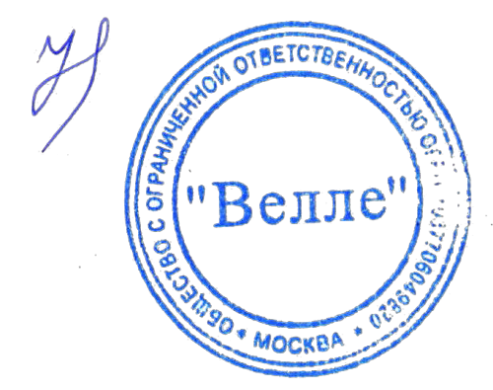 ЕВРАЗИЙСКИЙ ЭКОНОМИЧЕСКИЙ СОЮЗ ДЕКЛАРАЦИЯ О СООТВЕТСТВИИ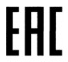 Сведения о продукции, в отношении которой принята декларация о соответствииИнформация о предприятиях-изготовителях, входящих в состав транснациональной компании, на продукцию которых распространяет свое действие декларация о соответствии"Unil Opal" S.A.S.	49403, Boulevard Jean-Moulin, BP 88, Cedex Saumur, France, ФранцияЗаявитель Общество с ограниченной ответственностью "Велле"Заявитель Общество с ограниченной ответственностью "Велле"Заявитель Общество с ограниченной ответственностью "Велле"Место нахождения и адрес места осуществления деятельности: 119180, Москва, улица Большая Полянка, дом 65/74, строение 1, РоссияОсновной государственный регистрационный номер 1037706049820 Телефон: +74957102668, адрес электронной почты: borisov@pentosin-oil.ruМесто нахождения и адрес места осуществления деятельности: 119180, Москва, улица Большая Полянка, дом 65/74, строение 1, РоссияОсновной государственный регистрационный номер 1037706049820 Телефон: +74957102668, адрес электронной почты: borisov@pentosin-oil.ruМесто нахождения и адрес места осуществления деятельности: 119180, Москва, улица Большая Полянка, дом 65/74, строение 1, РоссияОсновной государственный регистрационный номер 1037706049820 Телефон: +74957102668, адрес электронной почты: borisov@pentosin-oil.ruв лице генерального директора Небольсиной Елены Сергеевныв лице генерального директора Небольсиной Елены Сергеевныв лице генерального директора Небольсиной Елены Сергеевнызаявляет, что Масла трансмиссионные минеральные торговой марки UNIL, модели (Смотри приложение - № 1 на 1 листе)заявляет, что Масла трансмиссионные минеральные торговой марки UNIL, модели (Смотри приложение - № 1 на 1 листе)заявляет, что Масла трансмиссионные минеральные торговой марки UNIL, модели (Смотри приложение - № 1 на 1 листе)изготовитель S.A. "UNIL Lubricants"Место нахождения и адрес места осуществления деятельности по изготовлению продукции: Bergensesteenweg 713, B-1600 Sint-Pieters-Leeuw, Belgium, Бельгия (Смотри приложение - № 2 на 1 листе)Код ТН ВЭД ЕАЭС  3403990000, 2710198800 Серийный выпускизготовитель S.A. "UNIL Lubricants"Место нахождения и адрес места осуществления деятельности по изготовлению продукции: Bergensesteenweg 713, B-1600 Sint-Pieters-Leeuw, Belgium, Бельгия (Смотри приложение - № 2 на 1 листе)Код ТН ВЭД ЕАЭС  3403990000, 2710198800 Серийный выпускизготовитель S.A. "UNIL Lubricants"Место нахождения и адрес места осуществления деятельности по изготовлению продукции: Bergensesteenweg 713, B-1600 Sint-Pieters-Leeuw, Belgium, Бельгия (Смотри приложение - № 2 на 1 листе)Код ТН ВЭД ЕАЭС  3403990000, 2710198800 Серийный выпусксоответствует требованиямсоответствует требованиямсоответствует требованиямТР ТС 030/2012 "О требованиях к смазочным материалам, маслам и специальным жидкостям"ТР ТС 030/2012 "О требованиях к смазочным материалам, маслам и специальным жидкостям"ТР ТС 030/2012 "О требованиях к смазочным материалам, маслам и специальным жидкостям"Декларация о соответствии принята на основанииДекларация о соответствии принята на основанииДекларация о соответствии принята на основаниипротокол испытаний № 126 от 20.04.2018 года, Испытательная лаборатория Общества с ограниченнойответственностью "ТС-ТЕСТ" Регистрационный № RA.RU.21KB05 от 03.08.2017, схема декларирования 1дпротокол испытаний № 126 от 20.04.2018 года, Испытательная лаборатория Общества с ограниченнойответственностью "ТС-ТЕСТ" Регистрационный № RA.RU.21KB05 от 03.08.2017, схема декларирования 1дпротокол испытаний № 126 от 20.04.2018 года, Испытательная лаборатория Общества с ограниченнойответственностью "ТС-ТЕСТ" Регистрационный № RA.RU.21KB05 от 03.08.2017, схема декларирования 1дДополнительная информацияДополнительная информацияДополнительная информацияТР ТС 030/2012 "О требованиях к смазочным материалам, маслам и специальным жидкостям"Условия хранения продукции в соответствии с ГОСТ 1510-84. Гарантийный срок хранения- 5 лет с даты изготовления.ТР ТС 030/2012 "О требованиях к смазочным материалам, маслам и специальным жидкостям"Условия хранения продукции в соответствии с ГОСТ 1510-84. Гарантийный срок хранения- 5 лет с даты изготовления.ТР ТС 030/2012 "О требованиях к смазочным материалам, маслам и специальным жидкостям"Условия хранения продукции в соответствии с ГОСТ 1510-84. Гарантийный срок хранения- 5 лет с даты изготовления.Декларация о соответствии  действительна с даты регистрации по 10.05.2024 включительноДекларация о соответствии  действительна с даты регистрации по 10.05.2024 включительноДекларация о соответствии  действительна с даты регистрации по 10.05.2024 включительноНебольсина Елена СергеевнаНебольсина Елена СергеевнаНебольсина Елена Сергеевна(подпись)М.П.(Ф. И. О. заявителя)Сведения о регистрации декларации о соответствии:Сведения о регистрации декларации о соответствии:Сведения о регистрации декларации о соответствии:Регистрационный номер декларации о соответствии: ЕАЭС N RU Д-BE.РА01.В.59019/21Регистрационный номер декларации о соответствии: ЕАЭС N RU Д-BE.РА01.В.59019/21Регистрационный номер декларации о соответствии: ЕАЭС N RU Д-BE.РА01.В.59019/21Дата регистрации декларации о соответствии: 11.05.2021Дата регистрации декларации о соответствии: 11.05.2021Дата регистрации декларации о соответствии: 11.05.2021Код(ы) ТН ВЭД ЕАЭСНаименование продукции, сведения о продукции, обеспечивающие её идентификацию (тип, марка, модель, артикул и др.)Наименование и реквизиты документа (документов) в соответствии с которыми изготовлена продукция34039900002710198800Масла трансмиссионные минеральные торговой марки UNIL, модели: Matic ATF, Matic ATF J, Matic J, Matic C4 10W, Matic C4 30 , Matic C4 50, Matic CVT, Matic D, Matic DCT, Matic DX III, Matic DX VI, Matic Japan, Matic LT, Matic LT 71141, Matic LTSP 3, Matic M 14, Matic M-14, MATIC M14 DX VI, Matic Universal Synthetic, Matic SEVEN, Matic 7, Matic Seven DX VI, Matic DX VI Seven, Matic 7 DX VI, Gear EP 80W, Gear EP 85W, Gear EP 80W85W, Gear EP 80W90, Gear EP 85W140, Gear LS 80W90, Gear LS 85W90, Gear LS 85W140, Gear ZF 80W90, Gear ZF85W90, Gear ZF 85W140, Gear Food 150, Gear Food 220, Gear Food 320, Gear Food 460, Gear Food 680, Gerion Drive 75W90, Gerion Drive 75W140, GERION DRIVE X-TRA 75W90, GERION DRIVE X-TRA 75W140,Gerion Extra 75W90, Gerion LD 75W80, Gerion LE 75W80, Gerion LS 75W90, Gerion LS 75W140, Gerion LS Drive 75W140, GERION PLUS75W90, Gerion TDL 75W90, GERION STO 75W90, GERION STO80W140, Multigear 75W80, Universal Gear 80W90, Gear SC 85Wl40, Gear SC 80W90, Gear SP 100, Gear SP 150, Gear SP 220, Gear SP 320, Gear SP46, Gear SP 460, Gear SP 68, Gear SP 680, Syndus RE 150, Syndus RE 220, Syndus RE 320, Syndus RE 460, Syndus SP 150, Syndus SP 220, Syndus SP 46, Syndus SP 460, Syndus SP 320, ZHF 236.3, GEAR SP 460, GEAR SP680, GEAR SP 100, GEAR SP 320, GEAR SP 220, GEAR SP 150, GEAR SP 68, GEAR SP 46, UNIVERSAL GEAR 80W90, MATIC D III SYN,Syndus RE 150, Syndus RE 220, Syndus RE 320, Syndus RE 460, Syndus SP 150, Syndus SP 220, Syndus SP 46, Syndus SP 460, Syndus SP 320, ZHF 236.3, GERION STO 75W90, GERION STO 80W140. FLUID SVO, FLUID VO 68, FLUID HIS 68, FLUID HIS 68 REDмарка UNIL